Page 302. Exercice 26.Pour chacune des situations ci-dessous, détermine les rapports des homothéties.a. AGFE est l'image de ABDC.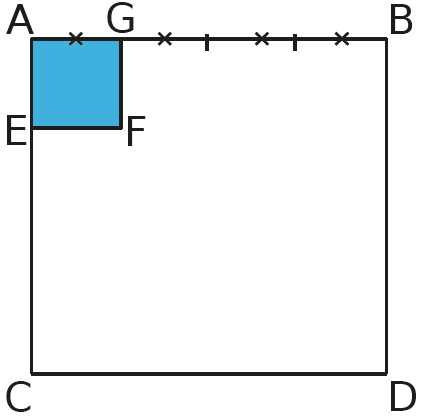 b. A est l'image de R par l'homothétie de centre B.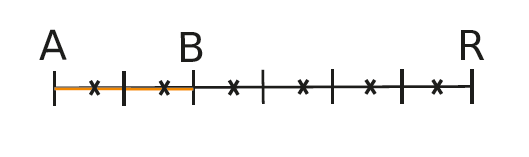 c. RZM est l'image de RIA.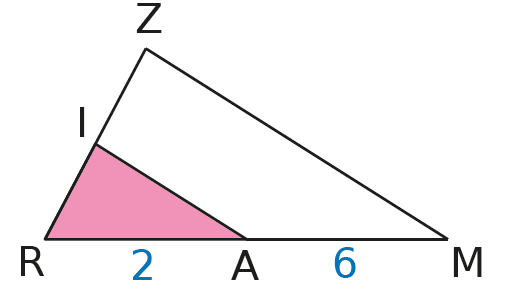 